Assessment form 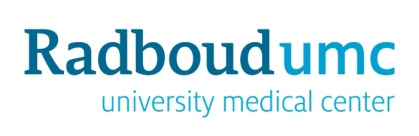 Research internship master MedicineA Performance + B Concept scientific article/reportPart A and part B have to be filled out by the daily supervisor / formal responsible researcher of the internship (=internal supervisor). When these roles are played by different persons, the form has to be filled out by the formal internal supervisor after consultation of the daily supervisor. Note: the internal supervisor has to have a PhD degree and an affiliation at the Radboudumc. Explanation of the Dutch grades for internshipsPart A: Assessment of performance Learning objectives 1-5: Set-up of the internshipLearning objectives 6-8: Planning, logistics and elaborationLearning objectives 9-11: Work attitude and mannersLearning objectives 12-14: Time management and self-reflectionLearning objective 15: Assessment of oral presentationLearning objective 16-18: Specific learning objectivesPlease specify each learning objective that was defined before the start of the internship and indicate whether the student reached this objective.OVERALL ASSESSMENT OF PERFORMANCE: Grade is expressed on a numerical scale of 1 to 10 and rounded off to one decimal place
Don’t forget to complete the following pages (part B)Part B: Assessment of draft-scientific article/report Learning objective 1: The article complies with academic standards concerning its contents, i.e. Learning objective 2: The article complies with academic standards concerning style and layout, i.e. OVERALL ASSESSMENT OF THE CONCEPT SCIENTIFIC ARTICLE/REPORT: Grade is expressed on a numerical scale of 1 to 10 and rounded off to one decimal placeName studentDate assessmentHosting department & InstituteCity and CountryE-mail address daily supervisorE-mail address internal supervisor			@Radboudumc.nlGradeExplanation10 exceptional ability, indicative of outstanding grasp of the subject, originality and independence 9 excellent, demonstrating confidence and insight in handling the subject, showing excellence and own ideas  (A+ US/Canada/UK grades)8 good performance, good overall ability and grasp of subject  (A/A- US/Canada/UK grades)7 fair/average; reasonable level of performance, unexceptional with average grasp of the subject (A-/B+ US/Canada; B/B- UK) 6 sufficient performance, with scope for improvement (B/B-/C US/Canada; C/D UK)≤5 insufficient performance  (F US/Canada/UK)The student is able to explain the goal and the relevance of the research project, and the usefulness of the results. The student is able to explain the goal and the relevance of the research project, and the usefulness of the results. The student is able to explain the goal and the relevance of the research project, and the usefulness of the results. The student is able to explain the goal and the relevance of the research project, and the usefulness of the results. The student is able to explain the goal and the relevance of the research project, and the usefulness of the results. The student is able to explain the goal and the relevance of the research project, and the usefulness of the results. The student is able to explain the goal and the relevance of the research project, and the usefulness of the results. Score 1InsufficientSufficientFair(Very) goodExcellentExceptionalThe student is able to systematically review and critically appraise the literature and on this basis identify relevant information. The student is able to systematically review and critically appraise the literature and on this basis identify relevant information. The student is able to systematically review and critically appraise the literature and on this basis identify relevant information. The student is able to systematically review and critically appraise the literature and on this basis identify relevant information. The student is able to systematically review and critically appraise the literature and on this basis identify relevant information. The student is able to systematically review and critically appraise the literature and on this basis identify relevant information. The student is able to systematically review and critically appraise the literature and on this basis identify relevant information. Score 2InsufficientSufficientFair(Very) goodExcellentExceptionalThe student is able to formulate a hypothesis that is in line with prior knowledge and translate this into a relevant research question.The student is able to formulate a hypothesis that is in line with prior knowledge and translate this into a relevant research question.The student is able to formulate a hypothesis that is in line with prior knowledge and translate this into a relevant research question.The student is able to formulate a hypothesis that is in line with prior knowledge and translate this into a relevant research question.The student is able to formulate a hypothesis that is in line with prior knowledge and translate this into a relevant research question.The student is able to formulate a hypothesis that is in line with prior knowledge and translate this into a relevant research question.The student is able to formulate a hypothesis that is in line with prior knowledge and translate this into a relevant research question.Score 3InsufficientSufficientFair(Very) goodExcellentExceptionalThe student is able to define a project that is both useful and feasible within the time given.The student is able to define a project that is both useful and feasible within the time given.The student is able to define a project that is both useful and feasible within the time given.The student is able to define a project that is both useful and feasible within the time given.The student is able to define a project that is both useful and feasible within the time given.The student is able to define a project that is both useful and feasible within the time given.The student is able to define a project that is both useful and feasible within the time given.Score 4InsufficientSufficientFair(Very) goodExcellentExceptionalThe student can develop an appropriate study design to answering the research question. The student can develop an appropriate study design to answering the research question. The student can develop an appropriate study design to answering the research question. The student can develop an appropriate study design to answering the research question. The student can develop an appropriate study design to answering the research question. The student can develop an appropriate study design to answering the research question. The student can develop an appropriate study design to answering the research question. Score 5InsufficientSufficientFair(Very) goodExcellentExceptionalMotivation in words 1-5: The student is able to plan, organize, and perform an empirical study and demonstrates sufficient project and time management skills to ameliorate possible drawbacks. The student is able to plan, organize, and perform an empirical study and demonstrates sufficient project and time management skills to ameliorate possible drawbacks. The student is able to plan, organize, and perform an empirical study and demonstrates sufficient project and time management skills to ameliorate possible drawbacks. The student is able to plan, organize, and perform an empirical study and demonstrates sufficient project and time management skills to ameliorate possible drawbacks. The student is able to plan, organize, and perform an empirical study and demonstrates sufficient project and time management skills to ameliorate possible drawbacks. The student is able to plan, organize, and perform an empirical study and demonstrates sufficient project and time management skills to ameliorate possible drawbacks. The student is able to plan, organize, and perform an empirical study and demonstrates sufficient project and time management skills to ameliorate possible drawbacks. Score 6InsufficientSufficientFair(Very) goodExcellentExceptionalThe student is able to employ the techniques necessary to obtain relevant data (if applicable).
The student is able to employ the techniques necessary to obtain relevant data (if applicable).
The student is able to employ the techniques necessary to obtain relevant data (if applicable).
The student is able to employ the techniques necessary to obtain relevant data (if applicable).
The student is able to employ the techniques necessary to obtain relevant data (if applicable).
The student is able to employ the techniques necessary to obtain relevant data (if applicable).
The student is able to employ the techniques necessary to obtain relevant data (if applicable).
Score 7InsufficientSufficientFair(Very) goodExcellentExceptionalN.A.The student is able to analyse data systematically and interpret them in view of hypotheses and prior knowledge of working mechanisms involved. The student is able to analyse data systematically and interpret them in view of hypotheses and prior knowledge of working mechanisms involved. The student is able to analyse data systematically and interpret them in view of hypotheses and prior knowledge of working mechanisms involved. The student is able to analyse data systematically and interpret them in view of hypotheses and prior knowledge of working mechanisms involved. The student is able to analyse data systematically and interpret them in view of hypotheses and prior knowledge of working mechanisms involved. The student is able to analyse data systematically and interpret them in view of hypotheses and prior knowledge of working mechanisms involved. The student is able to analyse data systematically and interpret them in view of hypotheses and prior knowledge of working mechanisms involved. Score 8InsufficientSufficientFair(Very) goodExcellentExceptionalMotivation in words 6-8: The student demonstrates punctuality in presence, participates well, shows commitment, and assumes responsibility for the study.The student demonstrates punctuality in presence, participates well, shows commitment, and assumes responsibility for the study.The student demonstrates punctuality in presence, participates well, shows commitment, and assumes responsibility for the study.The student demonstrates punctuality in presence, participates well, shows commitment, and assumes responsibility for the study.The student demonstrates punctuality in presence, participates well, shows commitment, and assumes responsibility for the study.The student demonstrates punctuality in presence, participates well, shows commitment, and assumes responsibility for the study.The student demonstrates punctuality in presence, participates well, shows commitment, and assumes responsibility for the study.Score 9InsufficientSufficientFair(Very) goodExcellentExceptionalThe student is able to work with persons enrolled in the study respectfully and productively (if applicable). The student is able to work with persons enrolled in the study respectfully and productively (if applicable). The student is able to work with persons enrolled in the study respectfully and productively (if applicable). The student is able to work with persons enrolled in the study respectfully and productively (if applicable). The student is able to work with persons enrolled in the study respectfully and productively (if applicable). The student is able to work with persons enrolled in the study respectfully and productively (if applicable). The student is able to work with persons enrolled in the study respectfully and productively (if applicable). Score 10InsufficientSufficientFair(Very) goodExcellentExceptionalN.A.The student conducts him-/herself properly in contact with other persons involved, particularly when it comes to teamwork and approaching stakeholders.The student conducts him-/herself properly in contact with other persons involved, particularly when it comes to teamwork and approaching stakeholders.The student conducts him-/herself properly in contact with other persons involved, particularly when it comes to teamwork and approaching stakeholders.The student conducts him-/herself properly in contact with other persons involved, particularly when it comes to teamwork and approaching stakeholders.The student conducts him-/herself properly in contact with other persons involved, particularly when it comes to teamwork and approaching stakeholders.The student conducts him-/herself properly in contact with other persons involved, particularly when it comes to teamwork and approaching stakeholders.The student conducts him-/herself properly in contact with other persons involved, particularly when it comes to teamwork and approaching stakeholders.Score 11InsufficientSufficientFair(Very) goodExcellentExceptionalMotivation in words 9-11: The student shows a high level of independence.The student shows a high level of independence.The student shows a high level of independence.The student shows a high level of independence.The student shows a high level of independence.The student shows a high level of independence.The student shows a high level of independence.Score 12InsufficientSufficientFair(Very) goodExcellentExceptionalThe student shows a good level of time planning. The student shows a good level of time planning. The student shows a good level of time planning. The student shows a good level of time planning. The student shows a good level of time planning. The student shows a good level of time planning. The student shows a good level of time planning. Score 13InsufficientSufficientFair(Very) goodExcellentExceptionalThe student is able to improve him-/herself on the basis of feedback and self-reflection.The student is able to improve him-/herself on the basis of feedback and self-reflection.The student is able to improve him-/herself on the basis of feedback and self-reflection.The student is able to improve him-/herself on the basis of feedback and self-reflection.The student is able to improve him-/herself on the basis of feedback and self-reflection.The student is able to improve him-/herself on the basis of feedback and self-reflection.The student is able to improve him-/herself on the basis of feedback and self-reflection.Score 14InsufficientSufficientFair(Very) goodExcellentExceptionalMotivation in words 12-14: The student is able to give a concise oral presentation (in English) on his/her work and discuss his/her findings with peers.  The student is able to give a concise oral presentation (in English) on his/her work and discuss his/her findings with peers.  The student is able to give a concise oral presentation (in English) on his/her work and discuss his/her findings with peers.  The student is able to give a concise oral presentation (in English) on his/her work and discuss his/her findings with peers.  The student is able to give a concise oral presentation (in English) on his/her work and discuss his/her findings with peers.  The student is able to give a concise oral presentation (in English) on his/her work and discuss his/her findings with peers.  The student is able to give a concise oral presentation (in English) on his/her work and discuss his/her findings with peers.  Score 15InsufficientSufficientFair(Very) goodExcellentExceptionalMotivation in words 15: Learning objective 1:Learning objective 1:Learning objective 1:Learning objective 1:Learning objective 1:Learning objective 1:Learning objective 1:Score learning objective 1InsufficientSufficientFair(Very) goodExcellentExceptionalMotivation in words 16:Learning objective 2:Learning objective 2:Learning objective 2:Learning objective 2:Learning objective 2:Learning objective 2:Learning objective 2:Score learning objective 17InsufficientSufficientFair(Very) goodExcellentExceptionalMotivation in words 17:Learning objective 3:Learning objective 3:Learning objective 3:Learning objective 3:Learning objective 3:Learning objective 3:Learning objective 3:InsufficientSufficientFair(Very) goodExcellentExceptionalN.A.Motivation in words 18: Grade A: Performance is well structured, is well structured, is well structured, is well structured, is well structured, is well structured, is well structured,Score 1aInsufficientSufficientFair(Very) goodExcellentExceptionalIncludes a summary that presents the research clearly and concisely,Includes a summary that presents the research clearly and concisely,Includes a summary that presents the research clearly and concisely,Includes a summary that presents the research clearly and concisely,Includes a summary that presents the research clearly and concisely,Includes a summary that presents the research clearly and concisely,Includes a summary that presents the research clearly and concisely,Score 1bInsufficientSufficientFair(Very) goodExcellentExceptionalincludes a background explaining the problem definition and an overview of prior knowledge,includes a background explaining the problem definition and an overview of prior knowledge,includes a background explaining the problem definition and an overview of prior knowledge,includes a background explaining the problem definition and an overview of prior knowledge,includes a background explaining the problem definition and an overview of prior knowledge,includes a background explaining the problem definition and an overview of prior knowledge,includes a background explaining the problem definition and an overview of prior knowledge,Score 1cInsufficientSufficientFair(Very) goodExcellentExceptionalincludes one or more research questions, the relevance of which follows logically from the background, includes one or more research questions, the relevance of which follows logically from the background, includes one or more research questions, the relevance of which follows logically from the background, includes one or more research questions, the relevance of which follows logically from the background, includes one or more research questions, the relevance of which follows logically from the background, includes one or more research questions, the relevance of which follows logically from the background, includes one or more research questions, the relevance of which follows logically from the background, Score 1dInsufficientSufficientFair(Very) goodExcellentExceptionalclearly describes the experimental and methodological approach for each research question,clearly describes the experimental and methodological approach for each research question,clearly describes the experimental and methodological approach for each research question,clearly describes the experimental and methodological approach for each research question,clearly describes the experimental and methodological approach for each research question,clearly describes the experimental and methodological approach for each research question,clearly describes the experimental and methodological approach for each research question,Score 1eInsufficientSufficientFair(Very) goodExcellentExceptionalclearly and objectively describes the results, including measurement errors,clearly and objectively describes the results, including measurement errors,clearly and objectively describes the results, including measurement errors,clearly and objectively describes the results, including measurement errors,clearly and objectively describes the results, including measurement errors,clearly and objectively describes the results, including measurement errors,clearly and objectively describes the results, including measurement errors,Score 1fInsufficientSufficientFair(Very) goodExcellentExceptionalincludes a discussion section, in which results are interpreted against hypotheses and rival claims of other researchers, strengths and weaknesses are reported, and appropriate conclusions are drawn, includes a discussion section, in which results are interpreted against hypotheses and rival claims of other researchers, strengths and weaknesses are reported, and appropriate conclusions are drawn, includes a discussion section, in which results are interpreted against hypotheses and rival claims of other researchers, strengths and weaknesses are reported, and appropriate conclusions are drawn, includes a discussion section, in which results are interpreted against hypotheses and rival claims of other researchers, strengths and weaknesses are reported, and appropriate conclusions are drawn, includes a discussion section, in which results are interpreted against hypotheses and rival claims of other researchers, strengths and weaknesses are reported, and appropriate conclusions are drawn, includes a discussion section, in which results are interpreted against hypotheses and rival claims of other researchers, strengths and weaknesses are reported, and appropriate conclusions are drawn, includes a discussion section, in which results are interpreted against hypotheses and rival claims of other researchers, strengths and weaknesses are reported, and appropriate conclusions are drawn, Score 1gInsufficientSufficientFair(Very) goodExcellentExceptionalcorrectly includes references to literature supporting claims wherever appropriate.correctly includes references to literature supporting claims wherever appropriate.correctly includes references to literature supporting claims wherever appropriate.correctly includes references to literature supporting claims wherever appropriate.correctly includes references to literature supporting claims wherever appropriate.correctly includes references to literature supporting claims wherever appropriate.correctly includes references to literature supporting claims wherever appropriate.Score 1hInsufficientSufficientFair(Very) goodExcellentExceptionalMotivation in words 1a-1h:  is grammatically well-written,  is grammatically well-written,  is grammatically well-written,  is grammatically well-written,  is grammatically well-written,  is grammatically well-written,  is grammatically well-written, Score 2aInsufficientSufficientFair(Very) goodExcellentExceptionalincludes tables and figures to summarize important findings.includes tables and figures to summarize important findings.includes tables and figures to summarize important findings.includes tables and figures to summarize important findings.includes tables and figures to summarize important findings.includes tables and figures to summarize important findings.includes tables and figures to summarize important findings.Score 2bInsufficientSufficientFair(Very) goodExcellentExceptionalThe article is as concise as possible, transparent, and persuasive. The article is as concise as possible, transparent, and persuasive. The article is as concise as possible, transparent, and persuasive. The article is as concise as possible, transparent, and persuasive. The article is as concise as possible, transparent, and persuasive. The article is as concise as possible, transparent, and persuasive. The article is as concise as possible, transparent, and persuasive. Score 2cInsufficientSufficientFair(Very) goodExcellentExceptionalMotivation in words 2a-2c: Grade B:  Report